III Semana Acadêmica da Licenciatura em Matemática da UNILA II SALIMAT - UNILA  2019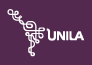 Débora V. Souza*     Depto de Ciências de Computação e Estatística, IBILCE, UNESPE-mail: fssb@ibilce.unesp.brMário A. da SilvaUniversidade Federal de Santa Catarina - Departamento de MatemáticaE-mail: masilva@mtm.ufsc.brTÍTULO DO TRABALHORESUMOOs trabalhos a serem submetidos para apresentação na III Semana Acadêmica da Licenciatura em Matemática da UNILA, devem ter no máximo 2 (duas) páginas, sem numeração, escritas em língua portuguesa. Cada trabalho deve ser submetido pelo autor apresentador, cujo nome deve estar sublinhado. Estas instruções foram preparadas no formato de um arquivo.doc em que o resumo pode ser apresentado. Os nomes e endereços dos autores destas instruções são fictícios. 	O trabalho deve ter formato A4, fonte ARIAL com tamanho 12pt, espaço entrelinhas 1,5. Deve conter detalhes suficientes para expor o problema, a metodologia adotada, os resultados obtidos e as principais referências.As referências bibliográficas devem estar em ordem alfabética pelo sobrenome do primeiro autor. Como exemplo para a apresentação das citações e referências, observe-se a referência bibliográfica [3], que é um livro, a referência [l], que é um artigo em revista, a [2], que é um artigo publicado em "proceedings" de congresso e a referência [4], exemplo de uma tese de doutorado (ou pode ser de dissertação de mestrado).O trabalho deve ser submetido formato ZIP, contendo o arquivo PDF. Além disto, todos os arquivos necessários para a reprodução do trabalho (arquivo.tex  e os arquivos das figuras ou o arquivo .doc) devem ser agrupados no arquivo.zip, que deve ser submetido, o tamanho máximo de arquivo (PDF + Fontes) não deve ultrapassar 5 MB.Palavras-chave: Instruções, Trabalho Resumido, Categorias 1 e 2.ReferênciasR. COURANT, Variational methods for the solution of problems of equilibrium and vibrations, Bull. Amer. Math. Soc., vol. 49, pp. 1-23, (1943).W. GAUTSCHI, A survey of Gauss-Christoffel quadrature formulae, em "E.B. Christoffel - The influence of his work in mathematics and physical sciences" (P.L. Butzer e F. Fehér, eds.) pp. 72-147, Birkhäuser Verlag, Basel, 1981.N. J. HIGHAM, Handbook of Writing for the Mathematical Sciences, SIAM, Philadelphia, 1993.L. J. LEONARD, Métodos Numéricos para Equações Parabólicas, Tese de Doutorado, IMECC-Unicamp, 2006.